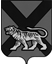 ТЕРРИТОРИАЛЬНАЯ ИЗБИРАТЕЛЬНАЯ КОМИССИЯ ГОРОДА СПАССКА-ДАЛЬНЕГОР Е Ш Е Н И Е03.02.2015			      г. Спасск-Дальний			    № 397/113О программе проведения Дня молодого избирателя в территориальной избирательнойкомиссии города Спасска-Дальнего в 2015 году	В соответствии с подпунктом «в» пункта 10 статьи 23 и подпунктом «в» пункта 9 статьи 26 Федерального закона «Об основных гарантиях избирательных прав и права на участие в референдуме граждан Российской Федерации», в целях развития электоральной демократии, повышения правовой культуры молодых избирателей, уровня их информированности о выборах, создания условий для осознанного участия в голосовании, формирования у них гражданской ответственности, увеличения интереса молодых и будущих избирателей к вопросам управления государственными и местными делами посредством выборов, во исполнение постановления Центральной избирательной комиссии Российской Федерации от 28 декабря 2007 года № 83/666-5 «О проведении Дня молодого избирателя» территориальная избирательная комиссия города Спасска-ДальнегоРЕШИЛА:1. Утвердить Программу проведения Дня молодого избирателя в 2015 году (прилагается).2. Обратиться в управление образования Администрации городского округа Спасск-Дальний с просьбой оказать содействие в выполнении Программы проведения Дня молодого избирателя в 2015 году.Председатель комиссии					          С.А.ЧеревиковаСекретарь комиссии						          Е.Г.БондаренкоПрограммапроведения Дня молодого избирателя в территориальной избирательной комиссии города Спасска-Дальнего в 2015 году1. Общие положенияДень молодого избирателя проводится на основании подпункта «в» пункта 10 статьи 23 и подпункта «в» пункта 9 статьи 26 Федерального закона «Об основных гарантиях избирательных прав и права на участие в референдуме граждан Российской Федерации».Целевая аудитория – молодые избиратели (18-30 лет), в том числе голосующие впервые, и будущие избиратели (14-18 лет).Программа проведения Дня молодого избирателя в территориальной избирательной комиссии города Спасска-Дальнего в 2015 году (далее – Программа) представляет собой комплекс информационных, разъяснительных, организационных и иных мероприятий, обеспечивающих повышение интереса молодежи к проводимым выборам, повышение уровня правовой и электоральной культуры молодых и будущих избирателей.2. Перечень мероприятий ПрограммыПриложениек решению территориальной избирательной комиссии города Спасска-Дальнегоот 03 февраля 2015 года № 397/113№ п/пНаименование мероприятияСрок(период) исполненияОрганизующие исполнители12341.Проведение «Дня открытых дверей» в территориальной избирательной комиссии города Спасска-Дальнего(далее –ТИК) (серия встреч с молодежным студенческим активом филиалов высших учебных заведений г.Спасска-Дальнего), в том числе с представителями общественных молодежных объединений20-27 февраля 2015 годаТИК2.Проведение тематических встреч (занятий) со студентами филиалов высших учебных заведений и тематических занятий с учащимися общеобразовательных учреждений (школ) 9-11 классов по вопросам избирательного права Российской Федерации20-27 февраля 2015 годаТИК3.Проведение на базе общеобразовательных учреждений (школ) олимпиад и викторин по избирательному праву и избирательному процессу20-27 февраля 2015 годаТИК, управление образования Администрации городского округа Спасск-Дальний